Информация от профкома Казанской государственной консерватории! Жизнь идет разными путями, но наш путь ведет к морю 

Друзья! Максимальный репост Если вы из тех, кто хочет ощутить на лице морской бриз или соленый нос, пляжный отдых – идеальное место для вас 

Профсоюз работников культуры РТ организовывает для своих членов профсоюза ежегодный автобусный тур НА МОРЕ 

Предлагаем вашему вниманию гостевой дом "Палладиум" - Ваш идеальный выбор для комфортного отдыха в сердце курортного поселка Витязево города-курорта Анапа, всего в 800 метрах от Черного моря. Расположенный на второй курортной линии у набережной Паралия в центре развлечений.

Здесь вы найдете все необходимое для комфортного и приятного отдыха: 
Просторные номера с современной мебелью и техникой; 
Два бассейна с подогревом, глубина которых 1 метр 60 см , доступные с 6 до 23 часов; 
Бесплатный Wi-Fi в холле и на территории дома; 
Детская площадка и зона барбекю для семейного отдыха. 

Условия тура в нашей презентации 

Бонус: Вы можете взять с собой члена семьи по профсоюзной цене. 

Что ж, если вы ищете душевного удовлетворения то все, что вам нужно, – это пляжный отдых. Свежий воздух всегда полезнее, чем наша напряженная жизнь.

Прием заявок объявляем открытым! Заявка 

Контакты: 
Электронный адрес: org@tatprofrk.ru 
Телефон для связи: 8 (843) 238-95-81 

#АвтобусныйТур #НаМоре #ПрофсоюзРаботниковКультурыРТ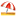 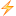 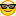 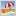 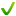 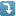 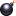 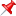 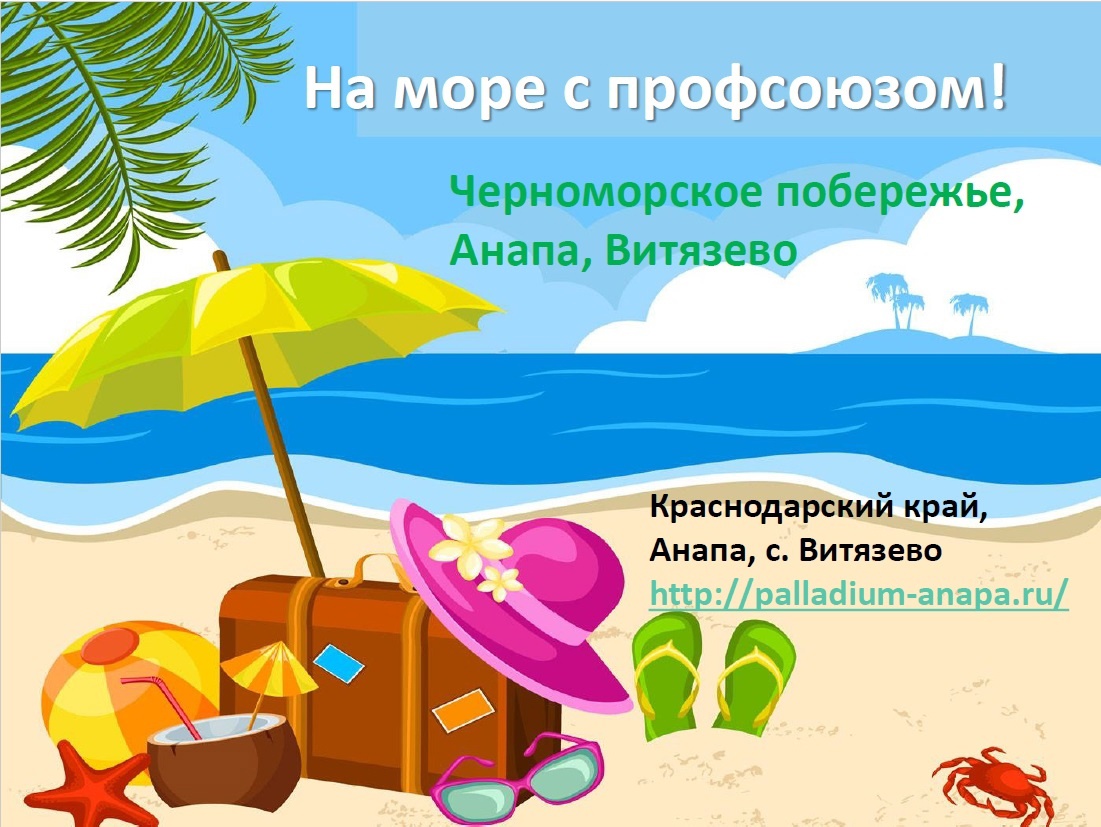 